UNIVERSIDADE FEDERAL DE SÃO CARLOSCENTRO DE CIÊNCIAS EXATAS E DE TECNOLOGIAPROGRAMA DE PÓS-GRADUAÇÃO EM ENGENHARIA MECÂNICATÍTULO DO PROJETO DE PESQUISA (MESMO QUE PROVISÓRIO)Candidato: Paul McCartneyOrientador: Louis ArmstrongCo-orientadora: Ella Fitzgerald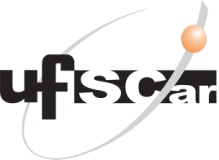 SÃO CARLOS2022RESUMO DO PROJETO DE PESQUISALorem ipsum dolor sit amet, consectetur adipiscing elit. Proin porta erat et enim condimentum dapibus vel vitae ante. Aenean ultricies dolor nec tincidunt ultricies. Phasellus dictum vehicula metus, at imperdiet massa sagittis eu. Vivamus semper aliquam purus ac tincidunt. Integer viverra turpis non ipsum tempor mattis. Morbi sapien eros, aliquet sed arcu eu, finibus fringilla odio. Cras ac dolor sapien. Donec posuere sem eu lorem bibendum, vitae tempus orci sodales. Vestibulum blandit, nisl iaculis interdum rutrum, mauris sem congue eros, sodales dignissim urna libero id massa. Class aptent taciti sociosqu ad litora torquent per conubia nostra, per inceptos himenaeos. Morbi maximus est at orci blandit auctor.Palavras-chave: Baixo. Rock clássico. Anos 60. Anos 70.ELENCO DE DISCIPLINASDISCIPLINAS CURSADASEMec-001 Metodologia de pesquisa e redação científica;EMec-002 Fundamentos em metais e processos de fabricação;EMec-008 Manufatura de superfícies por processos de usinagem.DISCIPLINAS A SEREM CURSADASEMec-014 Análise e processamento de sinais.TEMA DE PESQUISA DA DISSERTAÇÃOMOTIVAÇÃO E JUSTIFICATIVALorem ipsum dolor sit amet, consectetur adipiscing elit. Sed ut risus est. Vivamus porttitor tempus augue, tincidunt condimentum lectus feugiat ut. Suspendisse potenti. Mauris tincidunt ante quis nisl mattis, id finibus lacus convallis. Praesent euismod tellus sed augue mattis blandit. Etiam pulvinar mollis tortor ac mollis. Quisque vitae euismod nisl. Nullam a sem a enim pretium condimentum sed ut dolor. Sed elementum justo ut molestie dignissim. Fusce sit amet ultricies mi, in euismod augue. Curabitur quis pellentesque nisl, at interdum nisl. Curabitur et risus pretium, tempus diam eu, sagittis nibh. Aenean mollis sagittis ex non fringilla. Aliquam sed ligula eget mauris commodo volutpat. Duis id laoreet eros. Cras placerat interdum sapien, in venenatis nibh porttitor eu.RESULTADOS ESPERADOSLorem ipsum dolor sit amet, consectetur adipiscing elit. Sed ut risus est. Vivamus porttitor tempus augue, tincidunt condimentum lectus feugiat ut. Suspendisse potenti. Mauris tincidunt ante quis nisl mattis, id finibus lacus convallis. Praesent euismod tellus sed augue mattis blandit. Etiam pulvinar mollis tortor ac mollis. Quisque vitae euismod nisl. Nullam a sem a enim pretium condimentum sed ut dolor. Sed elementum justo ut molestie dignissim. Fusce sit amet ultricies mi, in euismod augue. Curabitur quis pellentesque nisl, at interdum nisl. Curabitur et risus pretium, tempus diam eu, sagittis nibh. Aenean mollis sagittis ex non fringilla. Aliquam sed ligula eget mauris commodo volutpat. Duis id laoreet eros. Cras placerat interdum sapien, in venenatis nibh porttitor eu.CRONOGRAMAEtapa 1 - Cumprimento das disciplinas;Etapa 2 - Revisão bibliográfica;Etapa 3 - Exame de proficiência em inglês;Etapa 4 - Planejamento experimental;Etapa 5 - Resultados preliminares da pesquisa;Etapa 6 - Qualificação;Etapa 7 - Realização de experimentos;Etapa 8 - Análise dos dados experimentais;Etapa 9 - Redação e submissão de artigo em periódico científico;Etapa 10 - Escrita da dissertação;Etapa 11 - Defesa da dissertação.CIÊNCIA E CONCORDÂNCIA DO ALUNO E ORIENTADOR___________________________________________Paul McCartneyAluno___________________________________________Louis ArmstrongOrientadorREFERÊNCIASALTINTAS, Y. Manufacturing Automation: Metal Cutting Mechanics, Machine Tool Vibrations, and CNC Design. Cambridge University Press, 2012. ISBN 9781139224116. Disponível em: <https://books.google.com.br/books?id=JXyoAQAACAAJ>.ALTINTAS, Y.; WECK, M. Chatter stability of metal cutting and grinding. CIRP annals, Elsevier, v. 53, n. 2, p. 619–642, 2004. Citado na página 4.EtapaBIMESTRESBIMESTRESBIMESTRESBIMESTRESBIMESTRESBIMESTRESBIMESTRESBIMESTRESBIMESTRESBIMESTRESBIMESTRESBIMESTRESEtapa1234567891011121XXXXXX2XXXXXXXX3X4XX5XX6X7XX8XX9XXX10XXXX11X